Н А К А ЗВід  09.10.2019 № 209Про початок опалювального сезону в закладах освітиОснов’янського районуУ відповідності до Закону України «Про житлово-комунальні послуги», постанови Кабінету Міністрів України від 21.07.2005 № 630 «Про затвердження Правил надання послуг з централізованого опалення, постачання холодної та гарячої води і водовідведення та типового договору про надання послуг з централізованого опалення, постачання холодної та гарячої води і водовідведення», на виконання розпорядження Харківського міського голови від 07.10.2019 № 44/1 «Про початок опалювального сезону у місті Харкові», наказу Департаменту освіти Харківської міської ради від 09.10.2019 №252 «Про початок опалювального сезону в закладах освіти м. Харкова»     НАКАЗУЮ:     1. Начальнику господарчої групи Управління освіти Торяник Т.В.:          1.1. Організувати оперативне отримання інформації про хід запуску теплових систем від закладів освіти Основ’янського району для відповідного своєчасного реагування.                                                                                                       До пуску тепла     1.2. Забезпечити постійне чергування адміністративних працівників в Управлінні освіти.		                                                                     До завершення пуску тепла     2.  Керівникам позашкільних, дошкільних, загальноосвітніх закладів освіти Основ’янського району:    2.1. Розпочати опалювальний сезон у підпорядкованих закладах освіти                                                                                                             З 15.10.2019     2.2. Вжити необхідні заходи щодо запуску внутрішньобудинкових систем опалення приміщень підпорядкованих закладів освіти.                                                                                                          З 15.10.2019    2.3.Забезпечити постійне чергування адміністративних та технічних працівників в підпорядкованих закладах освіти.З 15.10.2019    2.4. Надавати інформацію до Управління освіти адміністрації Основ’янського району Харківської міської ради про хід проведення запуску внутрішньобудинкових систем опалення приміщень підпорядкованих закладів освіти о 10.30 та 15.30 щоденно (тел. (057) 725-27-95).До завершення пуску тепла 3.	Завідувачу ЛКТО Остапчук С.П. розмістити даний наказ на сайті Управління освіти.	      До 10.10.2019      5. Контроль за виконанням наказу покласти на заступника начальника Управління освіти О.С.Прохоренко.Начальник Управління освіти					  О.С. НИЖНИКЗ наказом ознайомлені:ТОРЯНИК Т.В.ОСТАПЧУК С.П.ЛАШИНА Н.В.Ковтун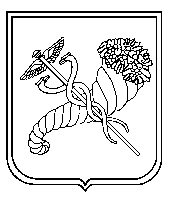 Заступник начальника Управління освіти-уповноважена особа з питань запобігання та виявлення корупції                            О.В. ПРОХОРЕНКО